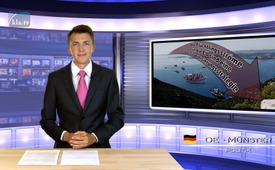 Потоки беженцев в ЕС — это стратегия глобализации США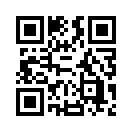 Вы уже тоже заметили, что в новостях в центре внимания повторяются четыре новости? Например, заголовки передач Швейцарского радио SRF_1 от 12 августа 2015 года звучали в основном так: 1. На греческом острове Кос в эти дни разыгралась драма с беженцами.  2. Нефть и золото подешевели как никогда. 3. Швейцарский франк снова ослабел. 4. В передаче от 13 августа 2015 года говорилось, что военная авиация США стартовала в Турции, чтобы атаковать местоположение террористической группировки Исламское государство.Вы уже тоже заметили, что в новостях в центре внимания повторяются четыре новости? Например, заголовки передач Швейцарского радио SRF_1 от 12 августа 2015 года звучали в основном так: 1. На греческом острове Кос в эти дни разыгралась драма с беженцами.  2. Нефть и золото подешевели как никогда. 3. Швейцарский франк снова ослабел. 4. В передаче от 13 августа 2015 года говорилось, что военная авиация США стартовала в Турции, чтобы атаковать местоположение террористической группировки Исламское государство. 
Что касается этих четырёх сообщений, то речь не идёт о какой-то случайности. За всеми этими четырьмя темами скрывается стратегия глобализации — так называемые четыре потока. Эту стратегию разработал Томас П. М. Барнет, американский политолог и военный стратег. О Барнете и глобализации, как ключе всемирного господства США подробно  сообщалось в передаче от 14 августа 2015 года.   
Как до сих пор конкретно осуществляется и продвигается глобализация, Томас Барнет представил в своей стратегии глобализации в виде четырёх потоков: 
Я цитирую выдержки из книги Барнета, которая вышла в свет в 2004 году «Новая карта мира Пентагона“: 
„В качестве предпосылки для правильного функционирования глобализации выступают четыре постоянных и беспрепятственных потока:
1. «беспрепятственный поток иммигрантов&quot; - причём он направлен на Европу и не должен быть предотвращён никакой властью или учреждением;
2. &quot;Свободный поток нефти, газа и другого сырья&quot; — при этом сырьё находится не в руках государ-ств, но должно быть приватизировано и интернационализировано. 
3. &quot;Приток кредитов и инвестиций и отток прибыли&quot; — это должно привести к взаимной зависимости стран, а доходы в долларах могут свободно течь в США.
4. «Свободный поток американских технологий и сил безопасности &quot; - при этом, ни одно государство не может воспрепятствовать военным операциям США и другим войнам, которые поддерживают США. 

Сегодня в нашей программе речь идёт о первом пункте, о беспрепятственном потоке иммигрантов. Мы хотели бы рассмотреть этот пункт более подробно. При этом согласно Барнету он направлен однозначно в Европу: к 2050 году Европа должна принимать вместо 300 000  –  1,5 млн иммигрантов в год. Исходя из этого можно предположить, что это пророчество Барнета, скорее всего, сбудется гораздо раньше.
“Прежде всего у Барнета речь идёт о том, чтобы в связи с быстрым старением населения Европы стабилизировать его численность. Таким образом, Европа должна открыть свои шлюзы для неограниченного потока иммиграции. На самом деле, речь идет, согласно Барнету, об экономических интересах и, как мы сообщали в передаче от 8 мая 2015 года [www.kla.tv/5869], &quot;с помощью смешивания рас&quot; должно быть создано население, чей средний коэффициент интеллекта будет находиться в границах 90, это люди, достаточно смышлённые, чтобы работать и достаточно наивные, чтобы не оказывать сопротивления. Потому что в так называемых глобализированных европейских странах-стержнях поднимается ожесточенное сопротивление. Хотя они не отклоняют какие-либо экономические выгоды, но, я цитирую книгу Барнета: &quot;они побояться потерять свою индивидуальность из-за глобализации внутри унифицированной, урбанизированной, разрозненной массы, в которой каждый отстаивает свои частные интересы.&quot;

Всех тех, кто выступает против &quot;смешения рас и культур&quot;, Барнет называет &quot;фантазёрами&quot;, а также &quot;революционерами и террористами&quot;, с которыми нужно бороться всеми средствами. Я цитирую Барнета: &quot;Правый и анти-иммиграционный политик должен быть подавлен и должен исчезнуть со сцены, и как можно быстрей!&quot;
Кроме того, он угрожает: &quot;Да, я принимаю к сведению неразумные аргументы наших оппонентов. Но если они будут противостоять глобальному мировому порядку, я призываю: убейте их! &quot;
О том, как распознать руку США за потоками беженцев на практике, мы говорили в передаче &quot;Современная война против Европы: корабли США привозят массы беженцев в Европу&quot;, которая вышла в мае. 

Другие примеры на эту тему вы увидите в программе «За потоками беженцев – американский почерк», которая выйдет завтра.от D.D.Источники:www.srf.ch/news/international/angriffsziel-is-erste-us-kampfjets-starten-in-der-tuerkei

www.neopresse.com/politik/usa/geopolitik-die-globalisierung-als-schluessel-der-weltweiten-us-dominanz/

https://kulturstudio.wordpress.com/2014/02/09/der-letzte-akt-die-kriegserklarung-der-globalisierer-an-alle-volker-der-welt/

https://denkbonus.wordpress.com/2015/08/08/das-geheimnis-hinter-der-massenzuwanderung/


Schweizer Radio SRF1- 8.00 Uhr Nachrichten vom 12.08.2015Может быть вас тоже интересует:---Kla.TV – Другие новости ... свободные – независимые – без цензуры ...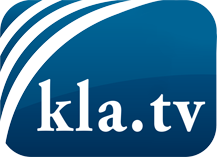 О чем СМИ не должны молчать ...Мало слышанное от народа, для народа...регулярные новости на www.kla.tv/ruОставайтесь с нами!Бесплатную рассылку новостей по электронной почте
Вы можете получить по ссылке www.kla.tv/abo-ruИнструкция по безопасности:Несогласные голоса, к сожалению, все снова подвергаются цензуре и подавлению. До тех пор, пока мы не будем сообщать в соответствии с интересами и идеологией системной прессы, мы всегда должны ожидать, что будут искать предлоги, чтобы заблокировать или навредить Kla.TV.Поэтому объединитесь сегодня в сеть независимо от интернета!
Нажмите здесь: www.kla.tv/vernetzung&lang=ruЛицензия:    Creative Commons License с указанием названия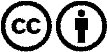 Распространение и переработка желательно с указанием названия! При этом материал не может быть представлен вне контекста. Учреждения, финансируемые за счет государственных средств, не могут пользоваться ими без консультации. Нарушения могут преследоваться по закону.